CENTRO DE  EDUCAÇÃO INFANTIL ESTRELINHA AZUL ÁGUA DOCE – SC AULAS DE EDUCAÇÃO FÍSICA PROFESSORA: THIARA SOSTERPré I e II (MANHÃ E TARDE) 30, 02 e 04/12/2020 (executar as atividades com o que tem em casa, filmar e encaminhar no privado)Olá Crianças...A profe. está com muita saudade. E para amenizar essa saudade quero receber fotos e vídeos! Beijos da Profe. Thiara Divirtam-se com as atividades!!! FELIZ NATAL!!! Segunda - feiraDia 30Quarta - feiraDia 02Sexta-feiraDia 04Assoprar a bolinha até chegar no último copo. 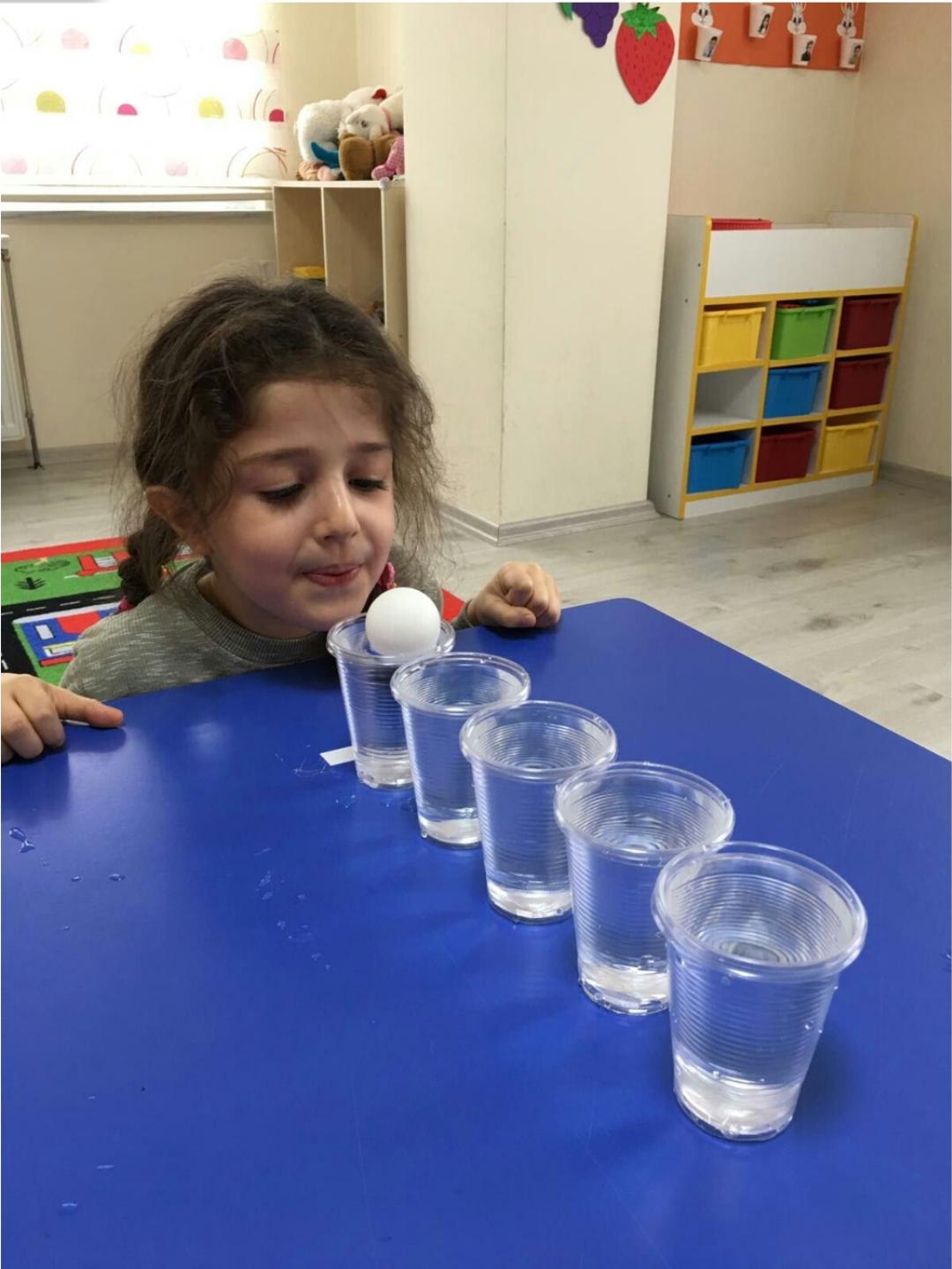 Fazer com que a bolinha passe por dentro do túnel de papel. Jogar com a mão e depois assoprando. 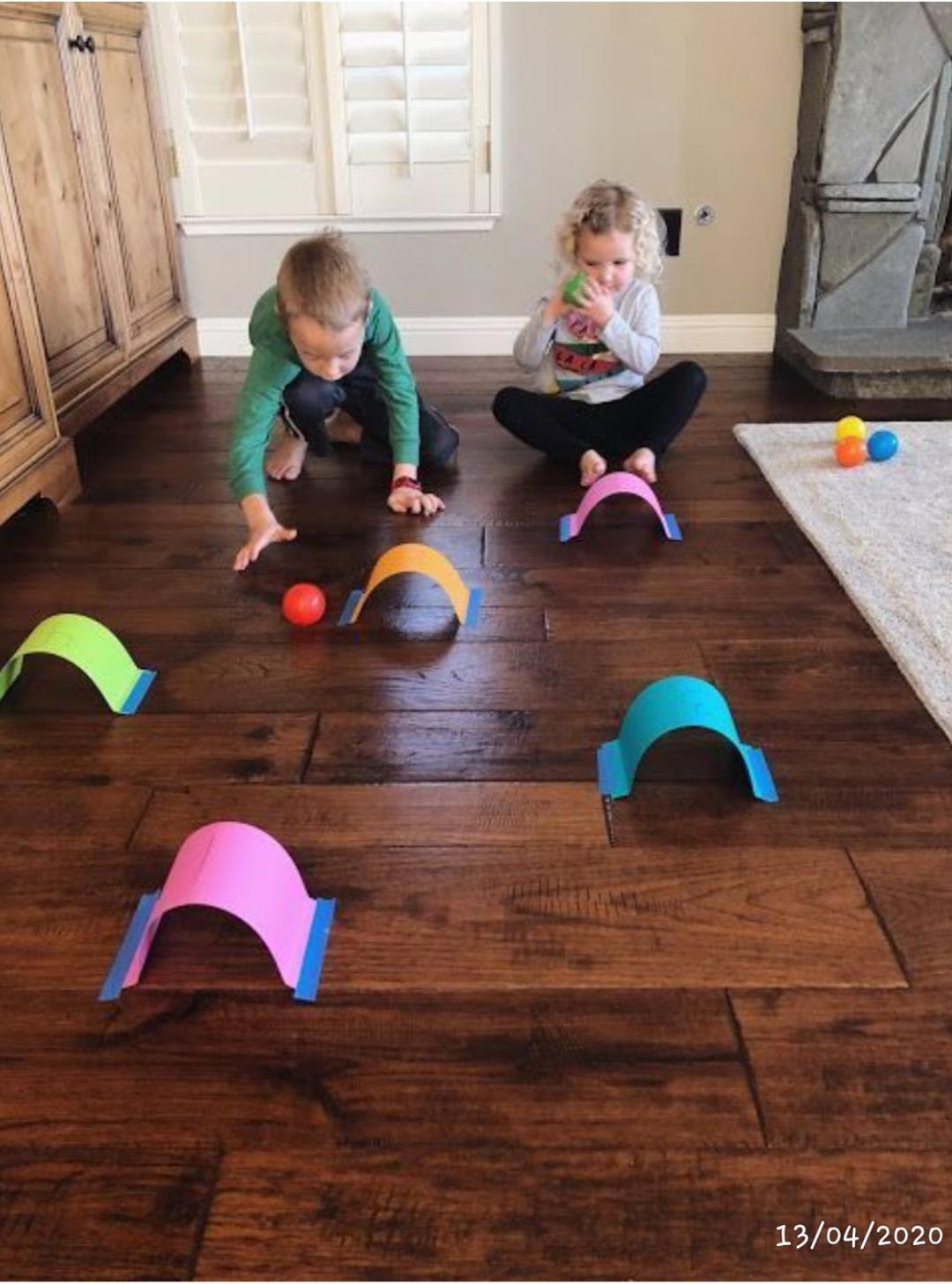 Confeccione com seu filho um jogo da memória. A foto é uma sugestão, não é obrigatório utilizar pratos descartáveis. Utiliza o que tem em casa. 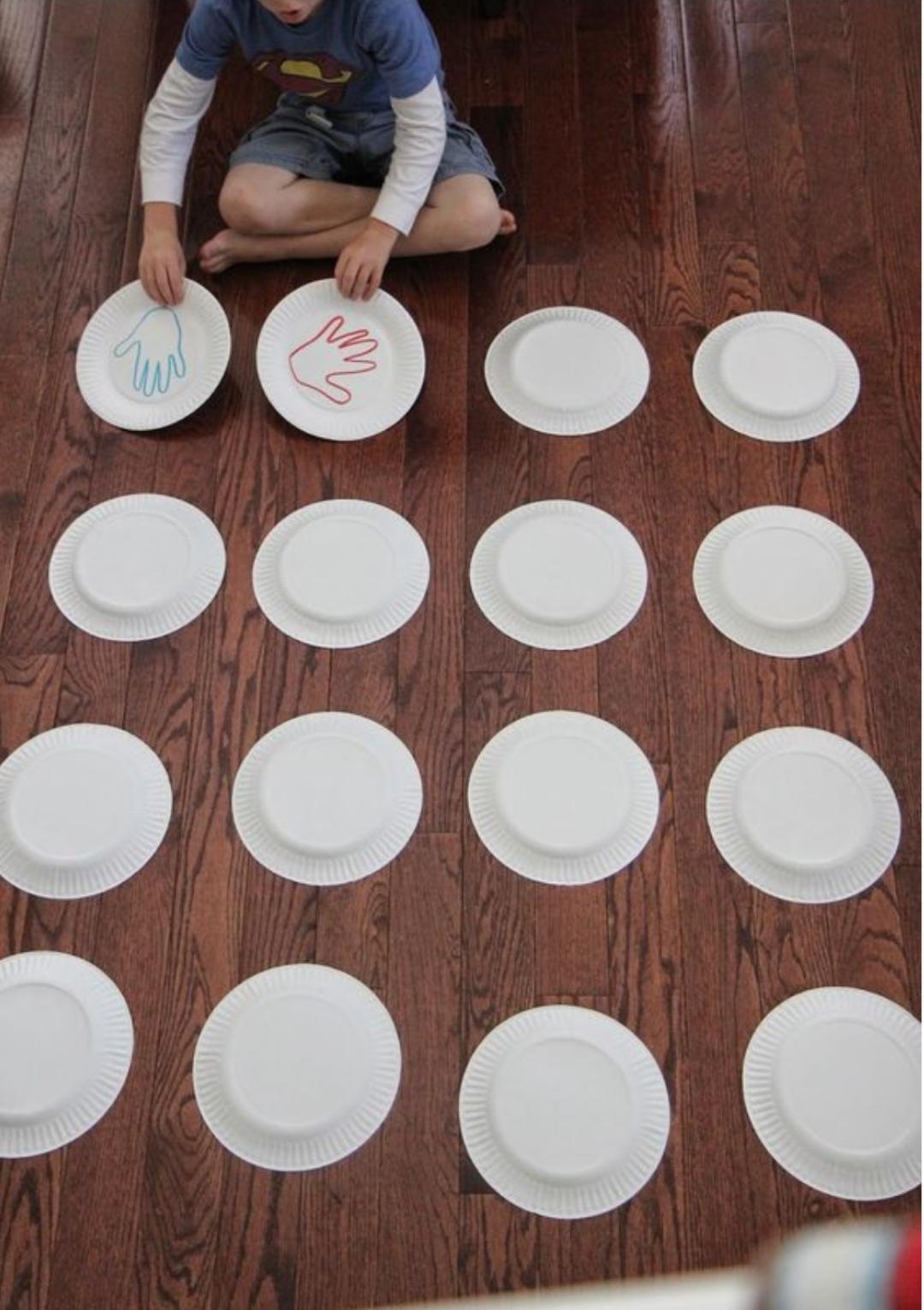 